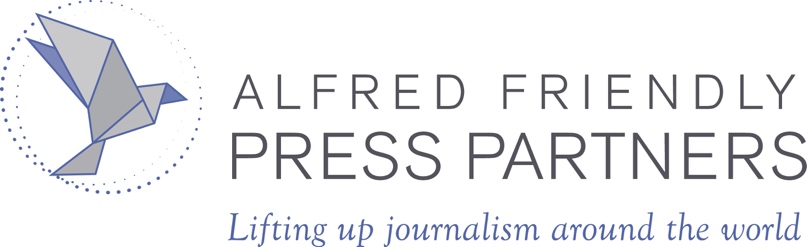 TRACE Investigative reporting Fellowship Applicationthe fellowship program:In the conviction that a strong, free press is essential to the healthy functioning of a democracy, the late Alfred Friendly, a Pulitzer Prize-winning reporter and former managing editor of The Washington Post, conceived a fellowship program that would both impart American journalistic traditions and respond to worldwide interest in the dissemination of fair and accurate news. It was Alfred Friendly’s belief that working side by side with reporters and editors is the best way to absorb the practical realities of journalism in this country and the instrumental role it plays in our society. He created the program that bears his name to immerse journalists in American newsrooms. Since 1984 the Alfred Friendly Press Partners has trained more than 320 journalists from 80+ countries and placed them in nearly 70 newsrooms.The fellowship program begins with a three-week orientation and training seminar at the Missouri School of Journalism in Columbia, Missouri designed to prepare the fellows – both personally and professionally – for the challenges of living and working in the United States. Topics for seminars and hands-on training include ethics, writing, editing, multimedia reporting, investigative reporting and data journalism. At the middle of the program, fellows and staff come together for advanced training sessions. Fellows join the staffs of one or more major U.S. media outlets for five months. A final seminar in Washington allows them to compare and evaluate their experiences and discuss their impressions of the American media, and to learn and practice presentations to make in their home countries to share what they’ve learned with colleagues. The fellowship covers all costs of program-related international and domestic U.S. travel, health insurance and provides a monthly stipend to cover basic living expenses. It is highly recommended that fellows bring additional money with them. While family members may visit for up to one month, they cannot accompany the fellow for the duration of the fellowship. program goals:To provide the fellow with experience in reporting, writing, editing, producing and editorial decision-making that will enhance future professional performance;To expose the fellow to the technological changes that are occurring in the industry;To enable the fellow to gain a practical understanding of the function and significance of the free press in American society;To transfer knowledge gained on the program to colleagues at home;To foster continuing ties between free press institutions and journalists in the United States and their counterparts in other countries.ABOUT TRACE:TRACE, through its Foundation, supports projects that encourage greater commercial transparency. The TRACE Foundation was established to promote, support and fund research, investigative journalism, publications, videos and related projects that encourage greater commercial transparency and advance anti-bribery education. For additional information visit our website at www.presspartners.org and the TRACE Foundation websiteA complete application includes ALL items A through J. Please check the boxes next to the items as you complete them. Applications are only accepted by email. Incomplete applications will not be reviewed.  A	application form. The application form must be completed in full.  Please attach one additional page to the application form if more space is needed to answer questions.  B	cv/résumé. A curriculum vitae (CV) or résumé that outlines your professional and educational history. Briefly describe your responsibilities and achievements in each job. The CV/résumé should be one to two pages, typed and in English.
C	essays. Each of the essays should be one to two pages, 400 to 800 words, typed and in English. Professional Statement.  Please describe your journalistic experience, career plans and goals, and how you will work in and outside your home newsroom to share what you learn on the Press Partners program with others. Individual Fellowship Goals. Outline the specific goals you’d like to achieve if awarded a TRACE Investigative Reporting Fellowship administered by Alfred Friendly. D	letters of reference. Two confidential reference letters are required. A third reference from someone familiar with your personality, character, background, etc., is optional. References from Press Partners alumni who you know well are welcomed and encouraged. References must be written on the forms provided (pages 4 and 5) and sent directly to Press Partners. English translations must accompany letters not written in English originally. Effective letters of reference are those offering significant insights into the candidate’s ability and experiences that best indicate his/her suitability to be a fellow.Required Reference #1 must be written by the publisher, editor, manager or director of your news organization. Required Reference #2 must be written by your immediate supervisor – or another person for whom you have worked who can attest to your journalistic abilities and professional character.E	employer’s endorsement. Please have your employer complete and sign the form on page 6 endorsing your participation and granting a six-month leave of absence should you be chosen.F 	articles. Links to four published/broadcast stories that best show your interests and abilities. Full English translations, completed by the applicant, must accompany articles not written in English originally. Note: Editors who do not have recent clips may include copies of published work along with a description of your editing role in these samples. Internet journalists must submit samples that are journalistic in nature and demonstrate that your job involves news gathering, writing, editing or producing. Broadcast journalists should submit links of video samples with translations or summaries in English if necessary. G	photograph. One passport-size head-shot photo, taken in the last six months. H	press credentials. A clear photocopy/scan of your working press credentials, press pass or equivalent.I	copy of passport. A clear photocopy/scan of your valid passport. Please include picture, information pages and any U.S. visas you’ve had. (If you hold more than one passport please send copies of each.)J 	copy of driver’s license. (if applicable) A clear photocopy/scan of your valid automobile driver’s license.**	english language assessment. Top candidates may be required to demonstrate their English language proficiency prior to receiving a fellowship. Evaluations would be administered in the candidate’s country of residence.I. personal information II. employment informationprevious work experience in journalism:__________________________________________________________________________________________________________________________________________________________III. education, travel and interests	SECONDARY education and professional training:I Certify that the information given in this application is complete and accurate to the best of my knowledge. i understand that, if awarded a fellowship, i will be expected to devote myself full-time to my assignment in the united states. on completion of the fellowship i will immediately return to my country and continue practicing journalism there.signature: _______________________________________________ (please print and sign in pen) date:      please send completed recommendation directly to Press Partners (by email). the deadline for receipt of this form is Sept. 16. send to: David@presspartners.org     comments: (4600 characters max.)please send completed recommendation directly to Press Partners (by email). the deadline for receipt of this form is Sept 16. send to: David@presspartners.org     employer’s endorsement
program goals:To provide the fellow with experience in reporting, writing, editing, producing and editorial decision-making that will enhance future professional performance;To expose the fellow to the technological changes that are occurring in the industry;To enable the fellow to gain a practical understanding of the function and significance of the free press in American society;To transfer knowledge gained on the program to colleagues at home;To foster continuing ties between free press institutions and journalists in the United States and their counterparts in other countries.___________
first/given name __________middle name(s)                                                                                                                                                    __________middle name(s)                                                                                                                                                    __________middle name(s)                                                                                                                                                    _________________family/last name_________________family/last name  male  female________________________________________________________home address (street address)________________________________________________________home address (street address)________________________________________________________home address (street address)________________________________________________________home address (street address)________________________________________________________home address (street address)________________________________________________________home address (street address)preferred mailing address: home  work________________________________________________________home address (city, state, country, postal code)________________________________________________________home address (city, state, country, postal code)________________________________________________________home address (city, state, country, postal code)________________________________________________________home address (city, state, country, postal code)________________________________________________________home address (city, state, country, postal code)________________________________________________________home address (city, state, country, postal code)_____________
home telephone________________________home e-mail address (95% of correspondence will be through e-mail)________________________home e-mail address (95% of correspondence will be through e-mail)________________________home e-mail address (95% of correspondence will be through e-mail)________________________home e-mail address (95% of correspondence will be through e-mail)________________________home e-mail address (95% of correspondence will be through e-mail)________________________home e-mail address (95% of correspondence will be through e-mail)_____________
cellular or other telephone(month) ___(day) ___(year) ______         date of birth                                                                                          (month) ___(day) ___(year) ______         date of birth                                                                                          (month) ___(day) ___(year) ______         date of birth                                                                                          ________________________place of birth (city and country)________________________place of birth (city and country)________________________place of birth (city and country)_____________home fax___________________________________country/countries of citizenship (list all)___________________________________country/countries of citizenship (list all)___________________________________country/countries of citizenship (list all)___________________________________country/countries of citizenship (list all)___________________________________country/countries of citizenship (list all)___________________________________country/countries of citizenship (list all)_____________marital status (single, married, widowed, divorced)_______________
passport number                                                                                                                                                _______________
passport number                                                                                                                                                _________
country of issue                          _________
country of issue                          ___________
date of issue_______
expiration date_____________social security number (only fill this part in if you have spent time in the u.s. and have applied for and received a u.s. social security number.)do you have a valid automobile driver’s license?            	 yes  no   how often do you drive a CAR?       daily   weekly   once in a while      neverhow long have you been driving an automobile?      (years)can you get an international driver’s license?  yes    no   do you have a valid automobile driver’s license?            	 yes  no   how often do you drive a CAR?       daily   weekly   once in a while      neverhow long have you been driving an automobile?      (years)can you get an international driver’s license?  yes    no   do you have a valid automobile driver’s license?            	 yes  no   how often do you drive a CAR?       daily   weekly   once in a while      neverhow long have you been driving an automobile?      (years)can you get an international driver’s license?  yes    no   do you have a valid automobile driver’s license?            	 yes  no   how often do you drive a CAR?       daily   weekly   once in a while      neverhow long have you been driving an automobile?      (years)can you get an international driver’s license?  yes    no   do you have a valid automobile driver’s license?            	 yes  no   how often do you drive a CAR?       daily   weekly   once in a while      neverhow long have you been driving an automobile?      (years)can you get an international driver’s license?  yes    no   do you have a valid automobile driver’s license?            	 yes  no   how often do you drive a CAR?       daily   weekly   once in a while      neverhow long have you been driving an automobile?      (years)can you get an international driver’s license?  yes    no   _____________social security number (only fill this part in if you have spent time in the u.s. and have applied for and received a u.s. social security number.)_________________________
employer (news outlet)_________________________
employer (news outlet)___________________
your current title/position__________length of time with this title/position_________________________work address (street address)_________________________work address (street address)_________________________work address (street address)__________work telephone_________________________work address  (city, state, country, postal code)_________________________work address  (city, state, country, postal code)_________________________work address  (city, state, country, postal code)__________total years with this employer_________________________work e-mail address (95% of correspondence will be through e-mail)_________________________work e-mail address (95% of correspondence will be through e-mail)_________________________work e-mail address (95% of correspondence will be through e-mail)do you supervise  staff?    how many?                       
 yes  no                                    _______________________________your news organization’s website_________________________your news organization’s website_________________________your news organization’s websitetotal number of newsroom staff:  _____________________________
your immediate supervisor’s name                                                                                                   _________________________
your immediate supervisor’s name                                                                                                   _______________
title How many total years have you worked full-time as a journalist? ______________________________
language you write copy/Broadcast in_________________________
language you write copy/Broadcast in_________________________
language you write copy/Broadcast in______________organization’s ownership (private, government or mixed)_________________
circulation (#copies)/ Viewership                                                                                                                           per_____________
day/week/monthstart date (m/Y)end date  (m/y)publication/organizationtitlestart-end dates degree or subjectinstitutionlocation_________________________ _____________________________________________________________________________________________________where and for how long have you studied english? __________________________where and for how long have you studied english? __________________________where and for how long have you studied english? __________________________where and for how long have you studied english? __________________________what other languages do you know well? include native language(s). ___________what other languages do you know well? include native language(s). ___________what other languages do you know well? include native language(s). ___________what other languages do you know well? include native language(s). ___________please list visits to the united states and recent international travel:please list visits to the united states and recent international travel:please list visits to the united states and recent international travel:type of visadatescountry/countriespurpose of visit(u.s. travel only)___________________ _________________       ________________________________ _________________       ________________________________ _________________       ________________________________ _________________       _____________published work (books, special articles or other work): previous scholarships, fellowships, awards and/or achievements: leadership and/or membership in any organizations: teaching experience (200 characters max.): hobbies and/or outside interests (200 characters max.): do you know any Press Partners alumni?  Yes  No      Whom? ________________________how have they had an impact on you/your news organization/journalism in your country? how did you hear about Press Partners? 

_____________________________
name of applicant                                                                               

_____________________________
name of applicant                                                                               

___________
country

___________
countryREFERENCE: please type or print the required information below. you may be contacted to discuss this reference letter further. REFERENCE: please type or print the required information below. you may be contacted to discuss this reference letter further. REFERENCE: please type or print the required information below. you may be contacted to discuss this reference letter further. REFERENCE: please type or print the required information below. you may be contacted to discuss this reference letter further. __________________________
name ___________________professional title___________________professional title___________e-mail address __________________________
news outlet __________
how long have you known the applicant?__________
how long have you known the applicant?___________
work telephone__________________________
signature                                                                                                                               __________
date__________
datecapacity in which you have worked with the applicant: ___________________capacity in which you have worked with the applicant: ___________________capacity in which you have worked with the applicant: ___________________capacity in which you have worked with the applicant: ___________________The person listed above is applying for a six-month working journalism fellowship in the United States. He/she will work as a reporter at a major metropolitan news outlet and will attend conferences and workshops related to his/her interests and skills. If chosen for this fellowship, he/she will return to your newsroom with new skills and ideas useful to your organization and will be expected to share them with you and other colleagues. Please outline specific journalism skills that the applicant can focus on that will benefit your news organization.  Please describe the ways in which the applicant will be encouraged to share knowledge and skills acquired on this program. Please also comment on the applicant’s ability to share knowledge as well as his/her adaptability, maturity, leadership ability, assertiveness/self-confidence, English ability and commitment to journalism. Your comments will remain confidential and will not be shared with the applicant. An English translation must accompany any reference letter not written in English originally.The person listed above is applying for a six-month working journalism fellowship in the United States. He/she will work as a reporter at a major metropolitan news outlet and will attend conferences and workshops related to his/her interests and skills. If chosen for this fellowship, he/she will return to your newsroom with new skills and ideas useful to your organization and will be expected to share them with you and other colleagues. Please outline specific journalism skills that the applicant can focus on that will benefit your news organization.  Please describe the ways in which the applicant will be encouraged to share knowledge and skills acquired on this program. Please also comment on the applicant’s ability to share knowledge as well as his/her adaptability, maturity, leadership ability, assertiveness/self-confidence, English ability and commitment to journalism. Your comments will remain confidential and will not be shared with the applicant. An English translation must accompany any reference letter not written in English originally.The person listed above is applying for a six-month working journalism fellowship in the United States. He/she will work as a reporter at a major metropolitan news outlet and will attend conferences and workshops related to his/her interests and skills. If chosen for this fellowship, he/she will return to your newsroom with new skills and ideas useful to your organization and will be expected to share them with you and other colleagues. Please outline specific journalism skills that the applicant can focus on that will benefit your news organization.  Please describe the ways in which the applicant will be encouraged to share knowledge and skills acquired on this program. Please also comment on the applicant’s ability to share knowledge as well as his/her adaptability, maturity, leadership ability, assertiveness/self-confidence, English ability and commitment to journalism. Your comments will remain confidential and will not be shared with the applicant. An English translation must accompany any reference letter not written in English originally.The person listed above is applying for a six-month working journalism fellowship in the United States. He/she will work as a reporter at a major metropolitan news outlet and will attend conferences and workshops related to his/her interests and skills. If chosen for this fellowship, he/she will return to your newsroom with new skills and ideas useful to your organization and will be expected to share them with you and other colleagues. Please outline specific journalism skills that the applicant can focus on that will benefit your news organization.  Please describe the ways in which the applicant will be encouraged to share knowledge and skills acquired on this program. Please also comment on the applicant’s ability to share knowledge as well as his/her adaptability, maturity, leadership ability, assertiveness/self-confidence, English ability and commitment to journalism. Your comments will remain confidential and will not be shared with the applicant. An English translation must accompany any reference letter not written in English originally._____________________________
name of applicant    comments: (4600 characters max.)

____________
country     
name of applicant                                                                                    
name of applicant                                                                               countryi endorse this applicant’s participation in the press partners program from march to september of 20   .(year)	i endorse this applicant’s participation in the press partners program from march to september of 20   .(year)	i endorse this applicant’s participation in the press partners program from march to september of 20   .(year)	i agree to continue paying     % of his/her salary for the duration of the program. (encouraged, Not required)i agree to continue paying     % of his/her salary for the duration of the program. (encouraged, Not required)i agree to continue paying     % of his/her salary for the duration of the program. (encouraged, Not required)i guarantee that at the conclusion of the program, applicant will be re-employed at       (news outlet) and asked to train colleagues in the newsroom.i guarantee that at the conclusion of the program, applicant will be re-employed at       (news outlet) and asked to train colleagues in the newsroom.i guarantee that at the conclusion of the program, applicant will be re-employed at       (news outlet) and asked to train colleagues in the newsroom.     
name      
professional titlee-mail addresspublication/organizationpublication/organizationwork telephone     
signature                                                                                                                                    
datework fax